施行区域図〔浮遊物撤去－撤去工外３〕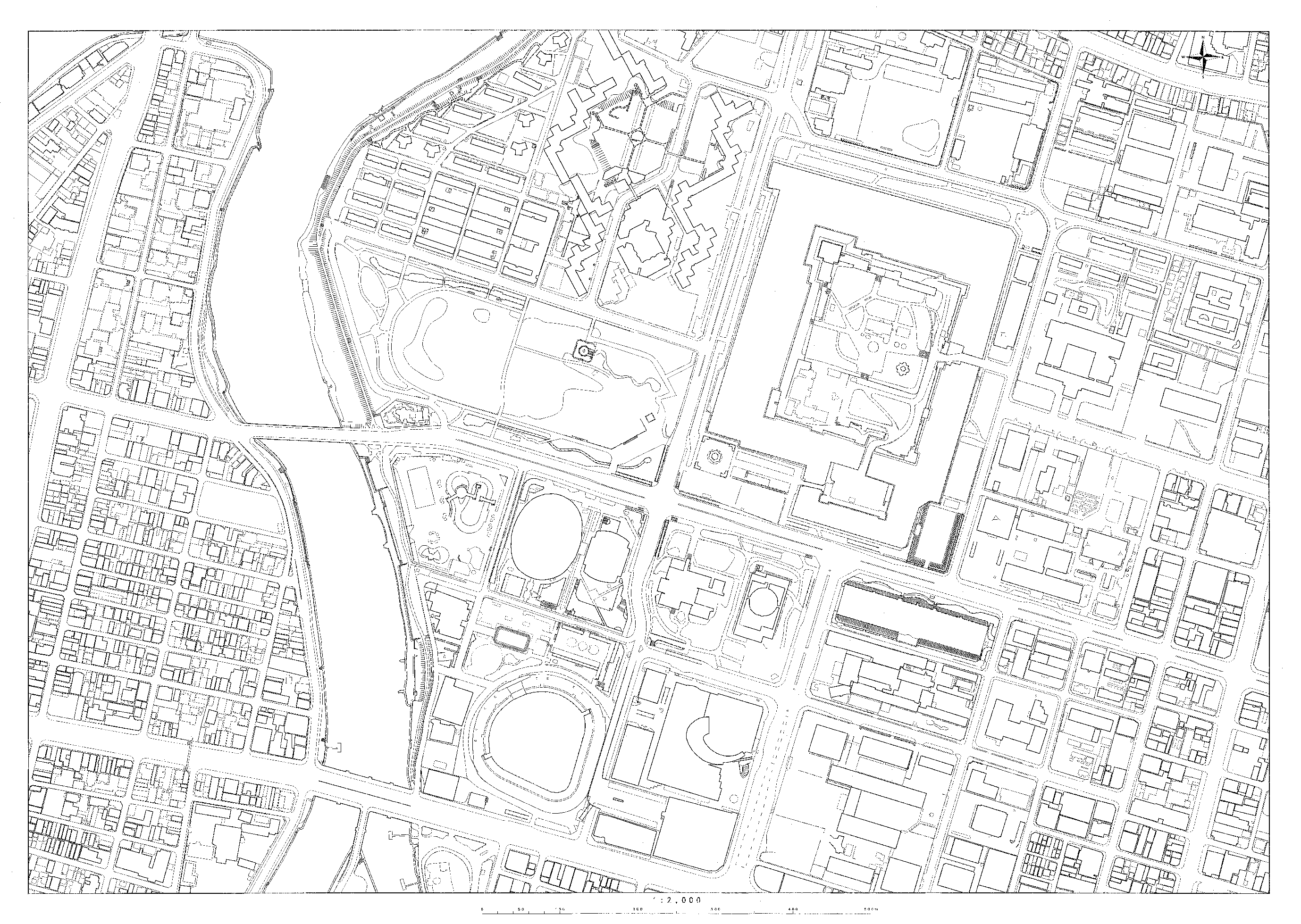 凡　　　例凡　　　例凡　　　例記　号業　務　内　容浮遊物・沈殿物撤去